Спецификация суммативного оценивания за четверть по предмету «История Казахстана»5 классСодержаниеЦель суммативного оценивания за четвертьСуммативное оценивание (СО) нацелено на выявление уровня знаний, умений и навыков, приобретенных учащимися в течение четверти.Суммативное	оценивание	проверяет	достижение	ожидаемых	результатов	и запланированных на четверть в учебных планах целей обучения.Документ, определяющий содержание суммативного оценивания за четвертьТиповая учебная программа по предмету «История Казахстана» для 5-9 классов уровня основного среднего образования (с русским языком обучения).Ожидаемые результаты по предмету «История Казахстана» Знает:базовые понятия исторической науки;периодизацию  Истории Казахстана;виды  исторических источников.конкретные  факты. Понимает:сущность основных событий, явлений и процессов, характеризующих целостность и непрерывность развития  Истории Казахстана на протяжении всех периодов  истории;характерные	черты	общественно-политического,	экономического	и	социально- культурного развития различных  стран мира. Применяет:навыки при определении местоположения различных объектов,  выявлении изменений на исторической карте;навыки при работе с историческими  материалами;информацию и предшествующие знания  в  новых контекстах   и ситуациях. Анализирует:исторические	события,	явления,	процессы	с	целью	определения	причинно- следственных связей;результаты деятельности исторических  личностей;источники,  иллюстрации,   стили   искусства, периоды. Синтезирует:информацию из различных источников для классификации, систематизации, обобщения и дифференциации изучаемых явлений, объектов и процессов, определения характерных черт исторических явлений, процессов с выявлением общих закономерностей;предварительные знания в новый  контекст. Оценивает:различные виды исторических источников для ответа на проблемные вопросы, различные точки зрения на одни и те же исторические события, явления и процессы.Уровни мыслительных навыков по предмету «История Казахстана»,  5 классРаспределение проверяемых целей по уровням мыслительных навыков в разрезе четвертейПравила проведения суммативного оцениванияСуммативное оценивание проводится в учебном кабинете, где закрыты любые наглядные материалы: диаграммы, схемы, постеры, плакаты или карты, которые могут быть подсказкой.Перед началом суммативного оценивания зачитывается инструкция и сообщается обучающимся, сколько времени выделено для выполнения работы. Обучающимся запрещается разговаривать друг с другом во время выполнения работы. Обучающиеся имеют право задать вопросы по инструктажу, прежде чем приступят к выполнению работы.Обучающиеся должны работать самостоятельно и не имеют право помогать друг другу. Во время проведения суммативного оценивания обучающиеся не должны иметь доступа к дополнительным ресурсам, которые могут помочь им, например, словарям или справочной литературе (кроме тех случаев, когда по спецификации этот ресурс разрешается).Обучающимся рекомендуется зачёркивать карандашом неправильные ответы вместо того, чтобы стирать их ластиком.После окончания времени, отведенного на суммативное оценивание, обучающиеся должны вовремя прекратить работу и положить свои ручки/ карандаши на парту.Модерация и выставление балловВсе учителя используют одинаковую схему выставления баллов. В процессе модерации необходимо проверять образцы работ с выставленными баллами для того, чтобы не допускать отклонения от единой схемы выставления баллов.СПЕЦИФИКАЦИЯ СУММАТИВНОГО ОЦЕНИВАНИЯ ЗА 1 ЧЕТВЕРТЬОбзор суммативного оценивания за 1 четвертьПродолжительность - 40 минут Количество баллов – 20Типы заданий:МВО – задания с множественным выбором ответов;КО – задания, требующие краткого ответа;РО – задания, требующие развернутого ответа.Структура суммативного оцениванияВ суммативном оценивании за четверть используются различные типы заданий: вопросы с множественным выбором ответа, вопросы, требующие краткого, развернутого ответа.Данный вариант состоит из 8 заданий, включающих вопросы с множественным выбором ответа, с кратким и развернутым ответами.В вопросах с множественным выбором ответов обучающийся выбирает правильный ответ из предложенных вариантов ответов.В вопросах, требующих краткого ответа, обучающийся записывает ответ в виде слова или короткого предложения.Характеристика заданий суммативного оценивания за 1 четвертьОбразец заданий и схема выставления балловЗадания суммативного оцениванияза 1 четверть по предмету "История Казахстана"Выберите правильный ответ.К какой эпохе относятся следы первого человека, найденного на территории Казахстана? А) железный векВ) бронзовый векновокаменный вексреднекаменный век Е) древнекаменный векКакие изменения произошли в хозяйстве Казахстана в период бронзового века? А) развивалось земледелиеВ) появилось ремеслоС) развивалось садоводствоD) переход к кочевому скотоводству Е) рост городовКакое хозяйство было у андроновцев? А) земледелиеВ) скотоводство и земледелие С) рыболовствоD) садоводство и огородничество Е) охотаОдной из главных особенностей эпохи мезолита является изобретение:рубилачоппераскребеллука и стрелчоппингаКакой тип хозяйства зародился в эпоху неолита? А) производящийВ) потребляющий С) натуральныйкомплексныйЕ) присваивающий[5]6.Рассмотрите иллюстрации и выполните задание:Определите назначение орудий труда.Опишите различия рисунка 1 и рисунка 2.Напишите особенности, присущие каждому орудию труда.Рисунок 1	Рисунок 2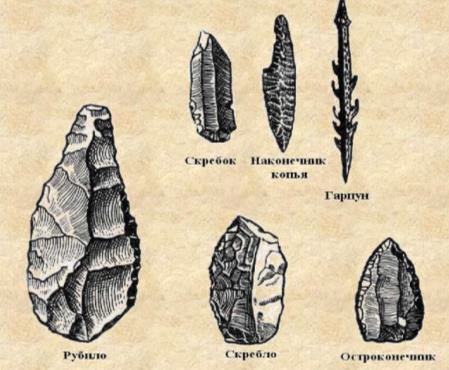 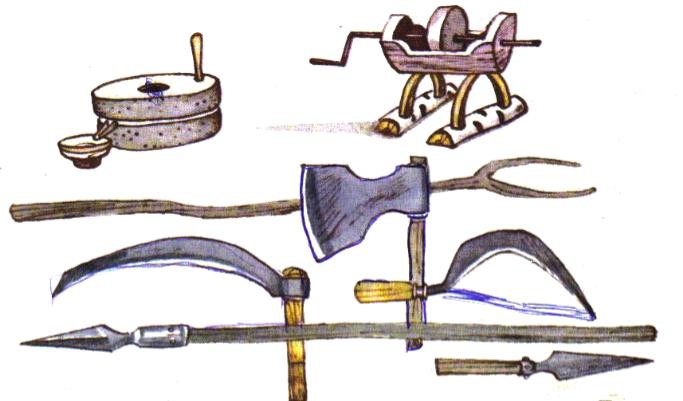 1 		2  	[5]Прочитайте текст. Выполните задание:Озаглавьте текст.Определите признаки Андроновской культуры, подберите к ней 3 аргумента.Андроновцы поклонялись небу, солнцу, священному огню, верили в загробную жизнь. У них существовал культ предков, появился обычай поминок, ритуал жертвоприношения. Возник обычай запрета – «табу». Были достаточно развиты религиозные представления.Таким образом, в период первобытнообщинного строя человек, ведя суровую и напряженную борьбу с природой, создавал новые, все более тщательно отделанные орудия труда из камня, а потом после открытия металла стал изготовлять металлические орудия. От простого собирания готовых продуктов природы и примитивной охоты человек  перешел к скотоводству и земледелию. От первобытного стада человечество прошло такие стадии: материнский род, отцовский род, образование племен и выделение отдельных семей. Усовершенствование орудий труда, а также способы добывания огня и приручение животных, все это осуществлялось в процессе повседневного труда человека.1. 	2. 	3. 	[5]Ответьте на вопросы: Каким словом можно заменить следующие выражения: Вера в богов и духов — 	Изображения почитаемых богов и духов — 		 Подарки богам и духам — 	Поражение копьями нарисованное животное —  	Существа, являвшиеся фантазией древнейших людей —  	[5]Схема выставления балловСПЕЦИФИКАЦИЯ СУММАТИВНОГО ОЦЕНИВАНИЯ ЗА 2 ЧЕТВЕРТЬОбзор суммативного оценивания за 2 четвертьПродолжительность – 40 минутКоличество баллов – 20Типы заданий:МВО – задания с множественным выбором ответов;КО – задания, требующие краткого ответа;РО – задания, требующие развернутого ответа.Структура суммативного оцениванияВ суммативном оценивании за четверть используются различные типы заданий: вопросы с множественным выбором ответа, вопросы, требующие краткого, развернутого ответа.Данный вариант состоит из 8 заданий, включающих вопросы с множественным выбором ответа, с кратким и развернутым ответами.В вопросах с множественным выбором ответов обучающийся выбирает правильный ответ из предложенных вариантов ответов.В вопросах, требующих краткого ответа, обучающийся записывает ответ в виде слова или короткого предложения.Характеристика заданий суммативного оценивания за 2 четверть12Образец заданий и схема выставления балловЗадания суммативного оцениванияза 2 четверть по предмету "История Казахстана"С какого периода племена Казахстана стали использовать железо?A) X-VII вв. до н. э.В) VIII-VII вв. до н. э.С) VI-IV вв. до н. э.II-I вв. до н. э.I-II вв. до н. э.Какие сакские племена проживали в районе Семиречья? А) МассагетыВ) Хаомаварга С) ТиграхаудаD) Апасиаки Е) АримаспыСакская культура была распространена в период А) НеолитаВ) Бронзы С) ЖелезаD) Энеолита Е) МезолитаВ «сакский период» (середина 1 тысячелетия до н. э.) широкое распространение получает: А) Оседлое земледелиеВ) Кочевое скотоводство С) Городская культураD) Домашний промысел Е) Меновая торговляНа какие три группы делилось общество саков? А) Вожди, беки, общинникиВ) Воины, жрецы, общинники С) Цари, эмиры, общинникиВожди, крестьяне, общинники Е) Цари, жрецы, общинникиОтветьте на вопросы: Каким словом можно заменить следующие выражения: Скотоводство, на дальнее расстояние...Добыча корма из-под снега ...Они способны обходится без пищи и воды 10 дней ...Они не могут тебеноваться, поэтому для них заготавливали корм на зиму ...Вид скотоводства, где животных перегоняли из одного пастбищного участка к другому.... Переносное жилище кочевников, сделанная из кошмы...[5][6]Внимательно прочитайте отрывок из очерка о Скифии древнегреческого ученого Геродота: "Каждый живет под деревом. На зиму дерево покрывают плотным белым войлоком, а летом оставляют без покрышки".Перечислите 4 особенности жилищ кочевников.[4]8.Напишите пропущенное слово.«Золото й	челове к»	—	условное	название	археологической	находки	сделанной	в1	в  результате  раскопок  кургана  Иссык  на  берегу  реки  Иссык  в  53,5километрах  от  Алма-Аты.  Представляет  собой  останки  2	воина  в  золотой одежде.В 1969 году группой казахстанских ученых под руководством 3   	 был обнаружен уникальный археологический комплекс иссыкского могильникаю Могильник состоит из   4 	больших курганов диаметром от 30 до 90 и высотой от 4 до 15 метров. «Курган Иссык» располагался в западной половине могильника. Его диаметр 60 метров, высота 		метров.[5]Схема выставления балловСПЕЦИФИКАЦИЯ СУММАТИВНОГО ОЦЕНИВАНИЯ ЗА 3 ЧЕТВЕРТЬОбзор суммативного оценивания по 3-четвертиДлительность:  40 минутКоличество баллов: 20Типы заданий:МВО – задания с множественным выбором ответов;КО – задания, требующие краткого ответа;РО – задания, требующие развернутого ответа.Структура суммативного оцениванияВ суммативном оценивании за четверть используются различные типы заданий: вопросы с множественным выбором ответа, вопросы, требующие краткого, развернутого ответа.Данный вариант состоит из 8 заданий, включающих вопросы с множественным выбором ответа, с кратким и развернутым ответами.В вопросах с множественным выбором ответов обучающийся выбирает правильный ответ из предложенных вариантов ответов.В вопросах, требующих краткого ответа, обучающийся записывает ответ в виде слова или короткого предложения.Характеристика заданий суммативного оценивания за 3 четверть16Образец заданий и схема выставления балловЗадания суммативного оцениванияза 3 четверть по предмету "История Казахстана"Выберите правильный ответ.В работах авторов каких стран присутствует информация о саках? A) Иран, ПерсияКитай, РоссияГреция, Персия D) Греция, КитайE) Иран, ИндияПравитель саков, возглавивший борьбу против персидского царя Кира: A) ТомирисСкунхаСпита D) ШырақE) ЗаринаПоход персидских войск во главе с Дарием: A) 518 г. до н.э.519 г. до н.э.520 г. до н.э. D) 522 г. до н.э.E) 524 г. до н.э.Греческий историк, писавший о сакском пастухе Шыраке: A) ГеродотСтрабонПомпей Трог D) АррианE) Полиэн«Вооружены луками, мечами, панцирями и бронзовыми боевыми топорами», - писал о саках:A) ГеродотПолиэнКсеркс D) КтесийE) СтрабонДата Марафонской битвы, где принимали участие сакские воины в составе персидских войск:A) 420 г. до н.э.490 г.  до н.э.530 г. до н.э. D) 540г. до н.э.542г. до н.э.[6]Распишите: 1) Какое место занимали данные социальные группы в обществе. 2) Чем они занимались?[9]Ответьте на вопросы.Как вы думаете  почему сформировался  именно «звериный стиль»?Где  и когда сформировался «звериный стиль»?Что такое  « Полихромный стиль»?Назовите  центры древней металлургииПокажите на карте  центры древней металлургии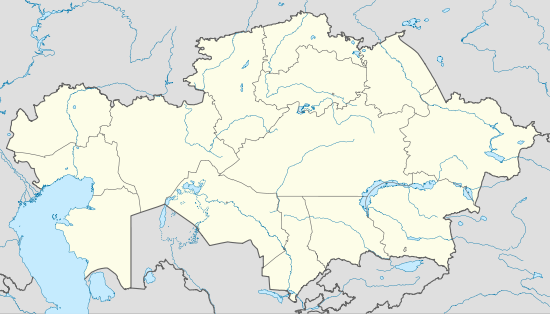 [5]Схема выставления балловСПЕЦИФИКАЦИЯ СУММАТИВНОГО ОЦЕНИВАНИЯ ЗА 4 ЧЕТВЕРТЬОбзор суммативного оценивания за 4 четвертьДлительность:  40 минутКоличество баллов: 20Типы заданий:МВО – задания с множественным выбором ответов;КО – задания, требующие краткого ответа;РО – задания, требующие развернутого ответа.Структура суммативного оцениванияВ суммативном оценивании за четверть используются различные типы заданий: вопросы с множественным выбором ответа, вопросы, требующие краткого, развернутого ответа.Данный вариант состоит из 8 заданий, включающих вопросы с множественным выбором ответа, с кратким и развернутым ответами.В вопросах с множественным выбором ответов обучающийся выбирает правильный ответ из предложенных вариантов ответов.В вопросах, требующих краткого ответа, обучающийся записывает ответ в виде слова или короткого предложения.Характеристика заданий суммативного оценивания за 4 четверть21Образец заданий и схема выставления балловЗадания суммативного оцениванияза 4 четверть по предмету "История Казахстана"Выберите правильный ответ.Племена, населявшие берега Енисея и Алтай: A) Гунны.СакиУйсуни D) КанглыE) СарматыВойна между гуннами и Китаем продлилась: A) более 100 летболее 200 летболее 300 лет D) более 400 летE) более 500 летПереселение гуннов на запад началось в:ІІ в. до н.э.ІІ в. до н.э.ІІІ в. до н.э.ІІ в. н.э.ІІІ в. н.э.Каталаунская битва состоялась в: A)  300 г.B)  351 г.C)  400 г.D)  450 г.E)  451 г.Период сарматских племен:VІІ в. до н.э.-V в. н.э.VІІІ в. до н.э.-V в. н.э.VІІІ в. до н.э.-VІ в. н.э.VІІІ в. до н.э.-ІV в. н.э.VІІІ в. до н.э.-ІІІ в. н.э.Сарматский курган с захороненными женщинами-жрицами:БесобаСынтасМарданБәйтеТерең[6]7. Отметьте на карте: 1) направления переселения гуннов, 2) гуннское государство, 3) Государство сарматов.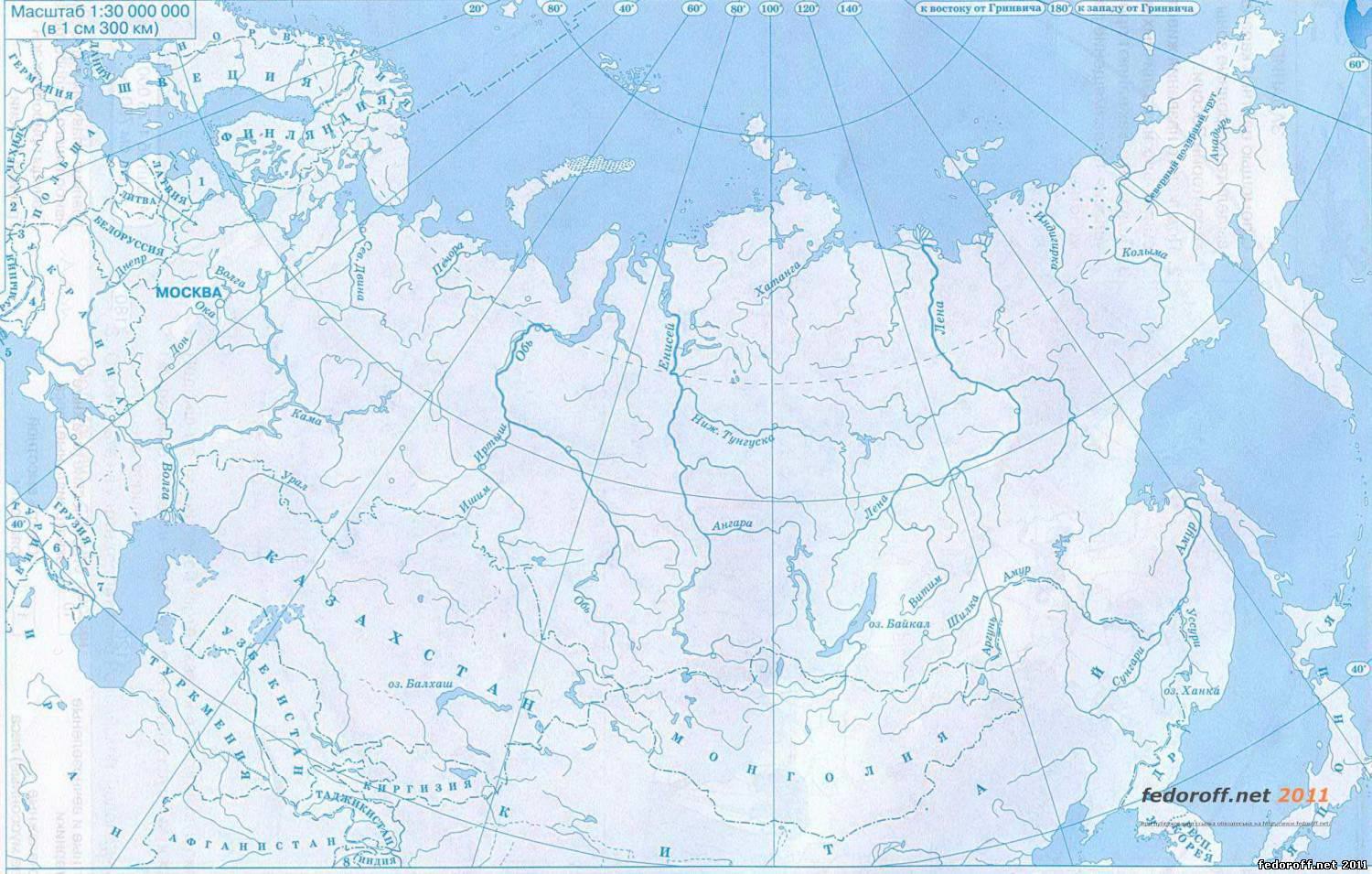 [3]8.Напишите пропущенное слово.1 		был   хотя   и   главным,   но   далеко   не   единственным   товаром,   который перевозился   по    трансконтинентальному    пути.    Из    Центральной    Азии    вывозились  2 	,  весьма  ценимые  в  Китае,  военное  снаряжение,  3_	и  серебро, полудрагоценные камни и изделия из стекла, кожа и шерсть, ковры и хлопчатобумажные ткани, экзотические фрукты — арбузы и персики, курдючные овцы и охотничьи собаки, леопарды   и   львы.   Из   Китая   караваны   везли   4 	и   металлическую   посуду, лакированные изделия и  косметику, 5 		и  рис. В дорожных  мешках купцов можно было  найти  слоновые бивни, 6 	рога,  черепаховые  панцири,  пряности и многое другое.Великий шёлковый путь сыграл большую роль в развитии экономических и  культурных связей  народов  Передней  Азии,  Кавказа,  7 			и  Китая,  он,  например,  служил проводником  распространения  8 	и   инноваций,  в  том  числе  в  9   	 (танцы,  музыка,  изобразительное  искусство, архитектура), 10 	(христианство, буддизм,  ислам, манихейство), 11		(само  производство  шёлка,  а также пороха, бумаги и т. п.).[11]Схема выставления балловДля заметокДля заметокДля заметокСдано в набор 25.07.2017. Подписано в печать 27.07.2017.Формат 60х84/8. Бумага офисная 80 гр/м2. Печать цифровая.Усл. печ. л.2,94. Тираж 18 экз. Заказ № 1574Отпечатано в типографии ЧУ «Центр педагогического мастерства» 010000. г. Астана, ул. №31, дом 37а.e-mail: info@cpm.kzУровень мыслительных навыковОписаниеРекомендуемый тип заданийЗнание и пониманиеЗнать факты, явления, процессы, понятия, характеризующие целостность и особенности исторического процесса, знать периодизацию историиДля проверки уровня рекомендуется использовать задания с множественным выбором ответов (МВО) и/или задания, требующие краткогоответа (КО).ПрименениеИспользовать исторические знания для осмысления сущности современных общественных явлений, понимать исторические события и явления, понимать изменения исторических процессов, уметь ставить проблемные исторические вопросы, находить ответы на вопросы и проводить историческое исследование, писывать, объяснять, сравнивать и различать исторические события, процессы иявления, устанавливать связи между ними.Для проверки уровня рекомендуется использовать задания, требующие краткого ответа (КО) и/или задания, требующие развернутого ответа (РО).Навыки высокого порядкаВыбирать, интерпретировать и оценивать источники, содержащие соответствующие данные для постановки и решения конкретных вопросов, анализировать и оценивать исторические примеры непрерывности и изменения во времени и пространстве, выявлять и представлять исторические аргументы, содержащие обоснование и доказательства,определять значимость исторического события, явления, процесса для развития общества.Для проверки уровня рекомендуется использовать задания, требующие краткого ответа (КО) и/или задания, требующие развернутого ответа (РО).ЧетвертьЗнание и пониманиеПрименениеНавыки высокого уровняI60%-II50%50%-III25%75%-IV50%50%-Итого41%59%-РазделПроверяемая цельУровень мыслительных навыковКол.заданий*№задания*Типзадания*Время на выполнение, мин*Балл*Балл за раздел5.1A Жизнь древних людейКазахстана5.4.2.1 Описывать орудия труда и виды оружия5.4.1.1 Описывать занятия древнего человекаЗнание и понимание51-5МВО105205.1A Жизнь древних людейКазахстана5.2.2.1 Описывать археологические памятникиПрименение16КО105205.1A Жизнь древних людейКазахстана5.2.2.2 Определять признаки андроновской и бегазы-дандыбаевской культур, опираясь на археологические источникиПрименение17КО105205.1A Жизнь древних людейКазахстана5.2.1.1 Описывать верования первобытных людейПрименение18КО10520ИТОГО:8-4020Примечание: * - разделы, в которые можно вносить измененияПримечание: * - разделы, в которые можно вносить измененияПримечание: * - разделы, в которые можно вносить измененияПримечание: * - разделы, в которые можно вносить измененияПримечание: * - разделы, в которые можно вносить измененияПримечание: * - разделы, в которые можно вносить измененияПримечание: * - разделы, в которые можно вносить измененияПримечание: * - разделы, в которые можно вносить измененияПримечание: * - разделы, в которые можно вносить изменения№заданияОтветБаллДополнительная информация1-51-Е 2-D 3-B 4-D 5-A51 балл за каждый верный ответ6Рубилами можно было сдирать шкуры с животных, а также срезать илисоскребать мясо с костей.Скребок использовали для обстругивания палок, из которых делались деревянные копья и т.д.Орудия на 1-м рисунке изготовлены из камня, орудия на 2-м рисунке изготовлены из металла.5По 1 баллу за ответ и каждый аргумент.Принимаются верные альтернативные ответы.7Особенности андроновской культуры: придомное пастушеское скотоводство; керамическая посуда с геометрическиморнаментом; земледельческое хозяйство в поймах рек и на берегах озер;горное дело и металлургия; особенности жилища андроновцев; использование металлов и колесного транспорта и т.д.5По 1 баллу за правильный ответ и 3 балла запредоставленные аргументы81-религия;2-живопись;3-жертвоприношение; 4-колдовской обряд; 5-оборотни.5Принимаются верные альтернативные ответы.Итого	20 баллИтого	20 баллИтого	20 баллИтого	20 баллРазделПроверяемая цельУровень мыслительных навыковКол.заданий*№задания*Типзадания*Время на выполнение, мин*Балл*Балл за раздел5.2A Жизнь древних кочевников5.4.2.2 Объяснять влияние развития металлургии на различные сферы хозяйства5.3.1.2 Объяснять формирование древних государственных объединенийЗнание и понимание1-51-5МВО105155.2A Жизнь древних кочевников5.4.1.2 Объяснять формирование кочевого скотоводства иземледелияПрименение26-7КО2010155.2 В Саки5.2.2.4 описывать реликвию«Золотой человек», как произведения искусстваПрименение18КО1055ИТОГО:8-402020Примечание: * - разделы, в которые можно вносить измененияПримечание: * - разделы, в которые можно вносить измененияПримечание: * - разделы, в которые можно вносить измененияПримечание: * - разделы, в которые можно вносить измененияПримечание: * - разделы, в которые можно вносить измененияПримечание: * - разделы, в которые можно вносить измененияПримечание: * - разделы, в которые можно вносить измененияПримечание: * - разделы, в которые можно вносить измененияПримечание: * - разделы, в которые можно вносить изменения1234№заданияОтветБаллДополнительная информация1-51-В 2-С 3-C 4-В 5-E51 балл за каждый верныйответ6кочевое; тебеневка; верблюд; коровы;пастушеское; юрта;6Принимаются верные альтернативные ответы.7Особенности жилищ кочевников: быстро собирается и легкоразбирается, легко перевозится на верблюдах и лошадях, деревянный остов состоит из решеток, кругообразная форма и.т.д4По 1 баллу за правильные ответы. Принимаются верные альтернативные ответы.81-1969-1970 гг2-сакского3- Кемаля Акишевича Акишева 4- 45:5-  6 метров :5Принимаются верные альтернативные ответы.Итого	20 баллИтого	20 баллИтого	20 баллИтого	20 баллРазделПроверяемая цельУровень мыслительных навыковКол.заданий*№задания*Типзадания*Время на выполнение, мин*Балл*Балл за раздел5.3A Саки5.3.2.1 Определять место ранних кочевников Казахстана намеждународной аренеЗнание и понимание61-6МВО10665.3 В Усуни и кангюи5.3.1.2 Объяснять формирование древних государственныхобъединенийПрименение17КО209145.3 В Усуни и кангюи5.2.2.6 Понимать вклад кочевников в мировую цивилизациюПрименение18КО10514ИТОГО:8--402020Примечание: * - разделы, в которые можно вносить измененияПримечание: * - разделы, в которые можно вносить измененияПримечание: * - разделы, в которые можно вносить измененияПримечание: * - разделы, в которые можно вносить измененияПримечание: * - разделы, в которые можно вносить измененияПримечание: * - разделы, в которые можно вносить измененияПримечание: * - разделы, в которые можно вносить измененияПримечание: * - разделы, в которые можно вносить измененияПримечание: * - разделы, в которые можно вносить измененияМесто в обществеЗанятиеГуньмоБекиВизириШаньюйВывод:Вывод:Вывод:№ОтветБаллДополнительная информация1-61 C11-62 A11-63 B11-64 E11-65 E11-66 A17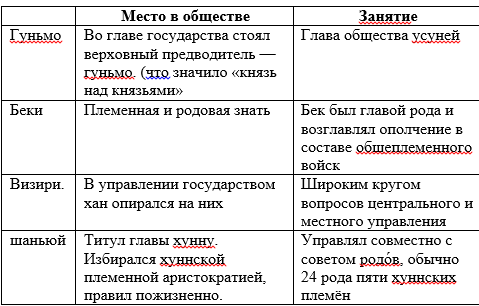 9Принимаются верные альтернативные ответы8В основном занимались скотоводством;с 8 века до н.э.и заканчивая 3 веком до н.э. в Средней Азии, Казахстане, Сибири и Юго- Восточной Европе;инкрустация предметов/ с 6 -5 веков до н.э. в Центральный Казахстан.;Центральный  и Восточный Казахстан;Показывает на карте Центральный и Восточный Казахстан.11111Принимаются верные альтернативные ответы.Итого20 баллРазделПроверяемая цельУровень мыслительных навыковКол.заданий*№задания*Типзадания*Время на выполнение, мин*Балл*Балл за раздел5.4A  Гунны5.3.1.2 Объяснять формирование древних государственных объединений5.3.2.2 Определять отношения первых государственных объединений на территорииКазахстана с соседними странамиЗнание и понимание61-6МВО13665.4В Сарматы5.3.1.1 Показывать расселение племенных союзов на картеПрименение17КО7335.4.С Обзор истории Древнего Казахстана5.4.2.3 Объяснять формирование Великого Шелкового путиПрименение18РО201111ИТОГО:8--402020Примечание: * - разделы, в которые можно вносить измененияПримечание: * - разделы, в которые можно вносить измененияПримечание: * - разделы, в которые можно вносить измененияПримечание: * - разделы, в которые можно вносить измененияПримечание: * - разделы, в которые можно вносить измененияПримечание: * - разделы, в которые можно вносить измененияПримечание: * - разделы, в которые можно вносить измененияПримечание: * - разделы, в которые можно вносить измененияПримечание: * - разделы, в которые можно вносить изменения№ОтветБаллДополнительная информация1-61. А11-62. В11-63. С11-64. Е11-65. В11-66. А17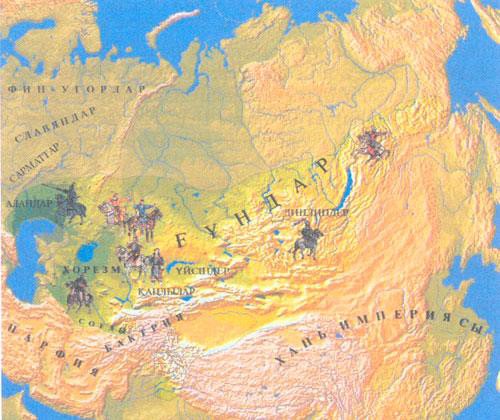 3Принимаются верные альтернативные ответы.81-шёлк; 2-кони;3-золото; 4-фарфор; 5-чай;6-носорожьи;7-Средней Азии; 8-технологий;в искусстве;религии;технологии.11Принимаются верные альтернативные ответы.Итого	20Итого	20Итого	20Итого	20